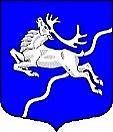  Местная администрациявнутригородского муниципального образования Санкт-Петербургамуниципальный округСеверныйПОСТАНОВЛЕНИЕОб утверждении муниципальной программы на 2019 год,
финансируемой за счет средств местного бюджета,«Организация и проведение местных, и участие в организации и проведении городских праздничных и иных зрелищных мероприятий»
«11» декабря 2018 года                                                                                      № 166-МА-2018Приложение 
к постановлению Местной администрации 
от  «11» декабря 2018 №166-МА-2018
«УТВЕРЖДАЮ»

И.О. Главы Местной администрации
внутригородского муниципального 
образования Санкт-Петербурга
муниципальный округ Северный

________________ С.В.Пустосмехова

«11» декабря 2018 годаМУНИЦИПАЛЬНАЯ ПРОГРАММА
ВНУТРИГОРОДСКОго Муниципального образования 
САНКТ-ПЕТЕРБУРГА
МУНИЦИПАЛЬНЫЙ ОКРУГ северный

«организация и проведение местных, и участие в организации и проведении городских праздничных и иных зрелищных мероприятий»Санкт-Петербург
2018ПАСПОРТМУНИЦИПАЛЬНОЙ ПРОГРАММЫ2. Содержание проблемы и обоснование необходимости ее решения программными методами:Муниципальная программа «Организация и проведение местных, и участие в организации и проведении городских праздничных и иных зрелищных мероприятий» разработана в соответствии с Бюджетным Кодексом РФ, Законом Санкт-Петербурга от 23.09.2009г. №420-79 «Об организации местного самоуправления в Санкт-Петербурге» в целях создания условий для организации и проведения праздничных и иных зрелищных мероприятий на территории муниципального образования.Проблемой, определяющей необходимость разработки Программы, является потребность комплексного решения на муниципальном уровне проблем духовно-нравственного и эстетического воспитания, приобщение населения к культурным и духовным ценностям. Праздники выступают мощным фактором идейной консолидации нации, обеспечивающим духовно­культурную идентификацию населения, социализацию подрастающего поколения, воспроизводство и передачу духовных и морально-нравственных ценностей.Сферу культуры необходимо рассматривать, как важнейший ресурс социально-экономического развития муниципального образования, поэтому целесообразно и необходимо решение данного вопроса осуществить на местном уровне, за счёт ассигнований, предусмотренных в бюджете МО МО Северный.Городские праздники – это один из способов вовлечения населения в культурную жизнь города. Массовые мероприятия создают ощущение единства горожан, их национальное и культурное родство. При проведении конкретного праздничного мероприятия, группы мероприятий, приуроченных к конкретной праздничной дате, на муниципальном уровне необходимо учитывать не только интересы всех социальных, этнических, конфессиональных и других групп населения, но и привлекать к празднованию, к соучастию в праздновании, поздравлять непосредственных участников событий, историческим воплощением которых стало учреждение данного праздника.Организация праздников, в том числе поздравление отдельных участников соответствующей категории, содействуют формированию общенационального сознания, системы общенациональных идеалов и образа жизни нации, а также консолидации общества на базе общечеловеческих, либерально-демократических ценностей, способствуют процессу идентификации общества как самобытного культурного образования, способствуют вхождению общества в мировое культурное пространство.Основным условием эффективности мероприятий является их четкая направленность на определенные социальные группы населения. Важно определить социальную группу, для которой данный праздник наиболее значим (ветераны войны и труда, дети, женщины и др.) и которой следует адресно посвятить ряд мероприятий. В данном случае представляется целесообразным и важным акцентировать основное внимание на практических делах, в том числе на обеспечении конкретных категорий жителей округа персональными поздравлениями.Многие пожилые люди в современных социально-экономических условиях чувствуют свою неприспособленность и социальную не востребованность. Неудовлетворительное состояние здоровья, неустойчивое материальное положение, снижение конкурентоспособности на рынке труда являются характерными чертами жизни значительной части пожилых людей. Наблюдается снижение ответственности семьи за удовлетворение потребностей пожилых людей. Все это подчеркивает необходимость проведения социальной политики, в том числе при проведении праздничных мероприятий, направленной на помощь людям старшего поколения, обеспечивающей им возможность активного участия в жизни округа, обеспечения условий для эмоционального восприятия ими своего соучастия в государственных торжествах.В рамках данной программы муниципального образования проводится охват следующих категорий населения округа: инвалиды, ветераны и участники Великой Отечественной войны, дети-сироты, социально-незащищенные жители округа, находящиеся в трудном материальном положении.3. ПЕРЕЧЕНЬ мероприятий программы и необходимый объем финансирования:Показатели результативности и эффективности мероприятий МУНИЦИПАЛЬНОЙ программы:5. ОБОСНОВАНИЯ И РАСЧЕТЫ ОБЪЕМОВ ФИНАНСИРОВАНИЯ:Разработка осуществлена в соответствии с постановлением Местной администрации МО МО Северный от 27.11.2018 №129 «Об утверждении в новой редакции постановления Местной администрации от 13.10.2017 №50».Обоснования и расчеты объемов финансирования мероприятий, предусмотренных программой, оформлены по установленной форме.Мероприятие №1        Организация поздравления жителей блокадного Ленинграда с 75-летием полного освобождения Ленинграда от фашистской блокады, праздничный концерт.        Сроки проведения: 1 квартал  2019 года.        Место проведения: территория в границах внутригородского муниципального образования Санкт-Петербурга муниципальный округ Северный.        Количество участников: не менее 250 человек. Мероприятие №2         Организация и проведение праздничного мероприятия для жителей блокадного Ленинграда с праздничным обедом.         Сроки проведения: 1 квартал 2019 года  Место проведения: территория в границах внутригородского муниципального образования Санкт-Петербурга муниципальный округ Северный.         Количество участников: 100 человек.Мероприятие №3         Приобретение билетов на театрализованное представление для  жителей МО МО Северный, посвященного  Дню защитника Отечества и  8 марта.          Сроки проведения: 1 квартал  2019 года         Количество участников:  400 человек.Мероприятие №4Организация и проведение мероприятия для жителей блокадного Ленинграда и ветеранов Великой Отечественной войны, проживающих  на территории в границах МО МО Северный, с Днем Победы советского народа в Великой Отечественной войне 1941-1945 г. с праздничным обедом    Сроки проведения: 2 квартал 2019 года.    Количество участников: 100 человекМероприятие №5Организация и проведение уличного праздничного мероприятия для жителей МО МО Северный, посвященного празднованию Дня Победы советского народа в Великой Отечественной войне 1941-1945 гг.Сроки проведения: 2 квартал 2019 года.      Количество участников: не менее 600 человек.Место проведения: территория в границах внутригородского муниципального образования Санкт-Петербурга муниципальный округ Северный.Мероприятие №6 Организация и проведение уличного праздничного концерта для жителей МО МО Северный, посвященного  Дню памяти и скорбиСроки проведения: 2 квартал 2019 года.Место проведения: территория в границах внутригородского муниципального образования Санкт-Петербурга муниципальный округ Северный.Количество участников: не менее 100 человек- жителей МО МО СеверныйМероприятие №7 Организация и проведение уличного праздничного мероприятия для жителей МО МО Северный, гала-концерт «Здравствуй, Осень». (4 мероприятия) Сроки исполнения: 2 квартал 2019годаМесто проведения: территория в границах внутригородского муниципального образования Санкт-Петербурга муниципальный округ Северный.Количество участников: не менее 400 человек- жителей МО МО СеверныйМероприятие №8Организация поздравления учащихся первых классов, проживающих на территории  в границах МО МО Северный, с Днем знанийСроки проведения: 3 квартал 2019 годаМесто проведения: территория в границах МО МО СеверныйКоличество участников: 520 человекМероприятие №9Участие в торжественно-траурных мероприятиях, посвященных памятным датам истории России (4 мероприятия)Сроки проведения: январь, май, июнь, сентябрь 2019 годаКоличество участников: не менее 180 человек- жители МО МО Северный.Место проведения: территория Калининского района г.Санкт-Петербурга.Мероприятие №10Организация поздравления жителей, проживающих на территории в границах МО МО Северный, с новогодними и рождественскими праздниками.Сроки проведения декабрь  2019 года.Количество участников: 600 человек.Мероприятие №11Приобретение сувенирной и подарочной продукции для поздравления жителей МО МО Северный с праздничными датами.Сроки проведения: 1-4 квартал 2019 года.Место проведения:  территория в границах внутригородского муниципального образования Санкт-Петербурга муниципальный округ Северный.Количество участников: 2000 жителей округа МО МО Северный6. СОГЛАСОВАНИЕ ПРОГРАММЫ:В соответствии с Федеральным законом от 06.10.2003 № 131-ФЗ «Об общих принципах организации местного самоуправления в Российской Федерации», Законом Санкт-Петербурга от 23.09.2009 года №  420-79 «Об организации местного самоуправления в Санкт-Петербурге», Уставом внутригородского муниципального образования Санкт-Петербурга муниципальный округ Северный, положением о бюджетном процессе во внутригородском муниципальном образовании Санкт-Петербурга муниципальный округ Северный, утвержденным решением Муниципального Совета от 04.09.2017 № 023-007-5-2017, постановлением Местной администрации от 13.10.2017 №  50 «Об утверждении порядка  принятия решений о разработке и утверждении муниципальных и ведомственных целевых программ внутригородского муниципального образования Санкт-Петербурга муниципальный округ Северный», в редакции постановления Местной администрации от 27.11.2018 № 129-МА-2018 «Об утверждении в новой редакции постановления Местной администрации от 13.10.2017 № 50, с целью улучшения показателей социально-экономического развития муниципального образования, повышения эффективности бюджетных расходов, соблюдения принципа адресности и целевого характера использования бюджетных средств, организации рациональных процедур планирования и осуществления закупок товаров, работ, услуг для муниципальных нужд, руководствуясь п. 3 ст.179  Бюджетного кодекса Российской Федерации, Местная администрацияПОСТАНОВЛЯЕТ:Утвердить муниципальную программу на 2019 год «Организация и проведение местных, и участие в организации и проведении городских праздничных и иных зрелищных мероприятий» согласно приложению к настоящему постановлению.Настоящее постановление вступает в силу с момента принятия.Контроль за исполнением настоящего постановления возложить на Главу Местной администрации.И.о. Главы 		                                                                           С.В. ПустосмеховаНаименование раздела паспорта программы«Организация и проведение местных, и участие в организации и проведении городских праздничных и иных зрелищных мероприятий» (далее – Программа)Основание для разработки программыст.10 Закона Санкт-Петербурга от 23.09.2009 г. № 420-79 «Об организации местного самоуправления в Санкт-Петербурге»: организация и проведение местных, и участие в организации и проведении городских праздничных и иных зрелищных мероприятийЗаказчик программыМестная администрация внутригородского муниципального образования Санкт-Петербурга муниципальный округ Северный  (далее – МА МО МО Северный).Разработчик программыОрганизационный отдел Местной администрации МО МО СеверныйЦели программыСоздание условий для организации и проведения праздничных и иных зрелищных мероприятий на территории муниципального образования.Улучшение качества жизни жителей и граждан, проживающих на территории в границах МО МО Северный, посредством формирования празднично-игровой культуры. Формирование системы культурно-массовых мероприятий, прививающих творческие навыки. Задачи программыВовлечение граждан, проживающих на территории МО МО Северный в добровольную деятельность по формированию добрососедской среды; Укрепление положительных тенденций в росте самосознания и активности жителей МО МО Северное и как следствие – улучшение качества жизни;Удовлетворение фундаментальной человеческой потребности в положительном эмоциональном настроении от непосредственного участия в разнообразных элементах праздника и зрелищных мероприятиях;Формирование ценностных ориентиров в обществе;Создание условий для расширения сферы общения с искусством и возможности активного участия в массовых праздниках граждан, сопричастности к общему и совместному действию;Сокращение асоциального поведения в обществе;Стимулирование и поддержка культурных и творческих инициатив граждан, популяризация народного творчества;Формирование социально значимых потребностей личности и нормы поведения в обществе.Сроки реализации программыI-IV квартал 2019 года.Исполнитель программыОрганизационный отдел Местной администрации МО МО СеверныйОжидаемые конечные результаты реализации программыОсуществление системы мероприятий, направленных на создание благоприятных условий, обеспечивающих развитие нравственного, духовного и культурного потенциала различных групп населения, укрепления их социальных связей путём проведения комплекса праздничных, культурно-массовых мероприятий и дней памяти;Содействие развитию образовательного, культурного и духовного потенциала жителей муниципального образования; Создание условий для неформального общения, творческой самореализации, физического и духовного развития жителей округа;Привлечение большего числа граждан к активным формам досуга, участию в праздничных, культурно-массовых мероприятиях и памятных датах;Повышение уровня интеграции жителей муниципального образования в общественную жизнь путём привлечения их к участию в местных и городских мероприятиях;Повышение качественного уровня проводимых праздничных, культурно-массовых мероприятий и дней памяти.Источники финансирования программыМестный бюджетОбъем финансирования программы (тыс.руб.)4240,0Контроль за реализацией программыИ.о.Главы Местной администрации№п/пНаименованиемероприятияОжидаемые конечные 
результатыОжидаемые конечные 
результатыСрокисполненияОбъемфинансирования, тыс.руб.№п/пНаименованиемероприятияед. изм.кол-воСрокисполненияОбъемфинансирования, тыс.руб.123456Организация поздравления жителей блокадного Ленинграда с 75-летием полного освобождения Ленинграда от фашистской блокады, праздничный концерткол-во мероприятий, ед. /кол-во участников, чел.1/2501 кв.200,0Организация и проведение праздничного мероприятия для жителей блокадного Ленинграда.кол-во мероприятий, ед. /кол-во участников, чел.1/1001 кв.150,0 Приобретение билетов на театрализованное представление для  жителей МО МО Северный, посвященного  Дню защитника Отечества, 8 мартакол-во мероприятий, ед. /кол-во участников, чел.1/4001 кв.400,0Организация и проведение праздничного вечера с праздничным обедом для жителей блокадного Ленинграда и ветеранов Великой Отечественной войны, проживающих  на территории в границах МО МО Северный, с Днем Победы советского народа в Великой Отечественной войне 1941-1945 гг.кол-во мероприятий, ед. /кол-во участников, чел.1/1002 кв.200,0Организация и проведение уличного праздничного мероприятия для жителей МО МО Северный, посвященного празднованию Дня Победы советского народа в Великой Отечественной войне 1941-1945 гг.кол-во мероприятий, ед. /кол-во участников, чел.1/6002 кв.400,0Организация и проведение уличного праздничного концерта для жителей МО МО Северный, посвященного  Дню памяти и скорбикол-во мероприятий, ед. /кол-во участников, чел.1/1002 кв.80,0Организация и проведение уличного праздничного мероприятия для жителей МО МО Северный, гала-концерт «Здравствуй, Осень» кол-во мероприятий, ед. /кол-во участников, чел.4/4003 кв.800,0Организация поздравления учащихся первых классов, проживающих на территории  в границах МО МО Северный, с Днем знанийкол-во мероприятий, ед. /кол-во участников, чел.1/5203 кв.320,0Участие в торжественно-траурных мероприятиях, посвященных памятным датам истории Россиикол-во мероприятий, ед. /кол-во участников, чел.4/1801-4 кв.90,010.Организация поздравления жителей, проживающих на территории в границах МО МО Северный, с новогодними и рождественскими праздникамикол-во мероприятий /кол-во участников, чел.1/6004 кв.550,011.Приобретение сувенирной и подарочной продукции для поздравления жителей МО МО Северный с праздничными датами.кол-во мероприятий /кол-во участников, чел.6/10001-4 кв.1.050,00ВСЕГОВСЕГОВСЕГОВСЕГОВСЕГО4240,0№ п/пПоказатели результативности и эффективности мероприятий муниципальной программыЗначение показателя1.Количество организованных и проведенных культурно-массовых праздничных и иных зрелищных мероприятий по отношению к запланированному, в процентах >98%2.Сумма средств бюджета муниципального образования, затраченная на проведение мероприятий программы, по отношению к запланированной, в процентах>98%№ п/пНаименованиеколичествоСумма1. Проведение праздничного  концерта: -разработка сценарного плана;-аренда зала;- концертная программа;-изготовление:- билетов- техническое  обеспечение концерта (звуковая аппаратура, микрофоны, мониторы)- фотоотчет1 мероприятие1 зал250 шт.Диск с фотографиями  50 штук.Итого:200,00№ п/пНаименованиеколичествоСумма1.Проведение праздничного концерта Проведение праздничного  обеда: -разработка сценарного плана;-аренда зала для проведения обеда;-составление праздничного меню, обед - концертная программа (с профессиональным ведущим)-изготовление пригласительных приглашений;- фотоотчет1 мероприятие1 зал (на 100 чел.)100 чел.100 билетов.Диск с фотографиями  50штИтого:150,00№ п/пНаименованиеколичествоСумма1. Закупка билетов  на  театрализованное представление для жителей МО МО Северный        400 штукИтого:400,00№ п/пНаименованиеколичествоСумма1.Концертная программа Проведение праздничного  обеда: -разработка сценарного плана;-аренда зала для проведения обеда;-составление праздничного меню и обед -изготовление приглашений;- профессиональный ведущий- фотоотчет1 мероприятие1 зал (на 100 чел.)100 чел.100   билетов.1 чел.Диск фотографиями 50 штук.    Итого:200,00№ п/пНаименованиеколичествоСумма1. Проведение праздничного мероприятия -разработка сценарного плана;- концертная программа (с профессиональным ведущим)-изготовление афиш:формата А4,формата  А3 - фотоотчет;- пластиковые стулья;- полевая кухня;- крытая сценическая конструкция;-гирлянда из воздушных шаровНе менее 600 чел.1 услуга;150 шт.10 шт.Диск  с фотографиями. 100 шт.на 600 чел.1шт.1 шт.Итого:400,00№ п/пНаименованиеколичествоСумма1. Проведение уличного   концерта: -разработка сценарного плана;- концертная программа;- техническое  обеспечение концерта (звуковая аппаратура: колонки, микрофон, стулья, сцена)- свечи- фотоотчет- бензиновый генератор;- световое оборудование1 мероприятие50 шт.Диск с фотографиями.1шт.Итого:80,00№ п/пНаименованиеколичествоСумма1. Проведение уличных   мероприятий: -разработка сценарного плана;- призы (карамель на палочке);- воздушные шары:техническое  обеспечение концерта:-звукоусиливающее оборудование (колонки, микшерский пульт, коммутация) Бензиновый генератор;- фотоотчет;-изготовление афиш:-формат А4-формат А34 мероприятияНе менее 50 штук.Не менее 50 штук.3 настольные игры.1 комплект1 шт.Диск с фотографиями  40шт.150 шт.10 шт.3 мер.х100,00=300,001мер. х500=500,00Итого:800,00№ п/пНаименованиеколичествоСумма1.Приобретение подарочных наборов для первоклассников (канцелярский набор в картонной коробке  канцелярский набор: набор фломастеров, набор карандашей, набор пластилина, акварели, мешок для обуви с логотипом)520 шт.Итого:320,00№ п/пНаименованиеколичествоСумма1.-Автобус (по 1 автобусу на каждое мероприятие)-Корзина с живыми цветами;- Лента с надписью; - Живые цветы (гвоздики)4 (по 1 автобусу на мероприятие по 45 чел. в каждом)4 шт.4шт.по 150штук на каждое мероприятиеИтого:90,00№ п/пНаименованиеколичествоСумма1.Закупка билетов на новогоднее представление для детей, проживающих  на территории в границах МО МО Северный           550 билетовИтого:550,00№ п/пНаименованиеколичествоСумма1.Закупка  сувенирной продукции для поздравления жителей МО МО Северный -полотенец;-пакетов с логотипом;2000 шт.3000 шт.Итого:1.050,00№ п/пУчастники программыФамилия имя отчествоПодпись1.Инициатор программыОрганизационный отдел2.Заказчик программыМА МО МО Северный3.Разработчик программыБулгакова Т.И4.Исполнитель программыОрганизационный отдел5.Отдел бухгалтерского учета и отчетностиМуровщик О.А